Приложение 4Информация, находящаяся на доске.Этап урока:актуализация знаний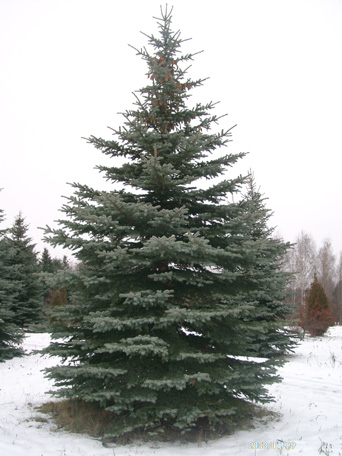 Ель. Вечнозелёное растение, чьи листики хвоинки -  сохраняются в течение всего года. Высота деревьев может достигать 30 метров. Эфирное масло ели стимулирует иммунитет, помогает быстро восстановить здоровье после болезни.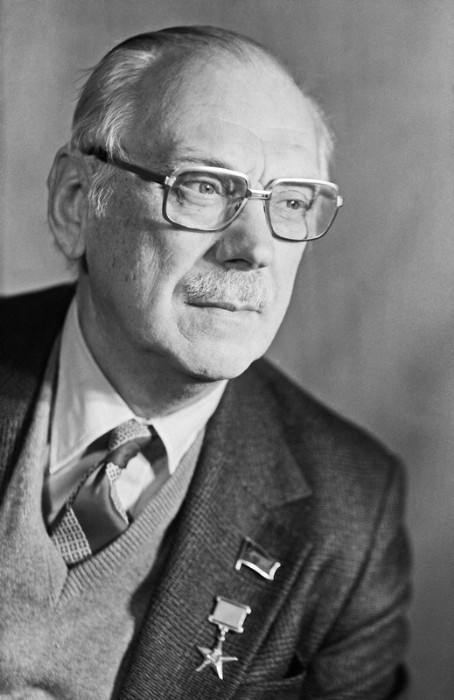 Сергей Владимирович Михалков(1913 — 2009)С. МихалковЁлочка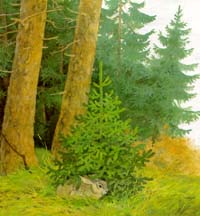 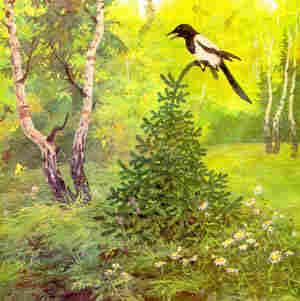 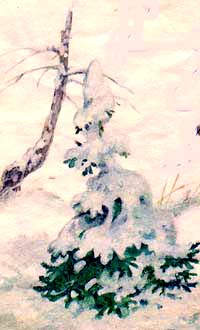 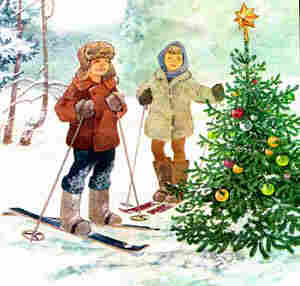 